Impact of aggressive and sexual behaviours on the welfare of immunocastrated vs. entire heavy female pigsG. Di Martino1, A. Scollo2, A. Garbo1, F. Lega1, A.L. Stefani1, M. Vascellari1, A. Natale1, F. Zuliani1, C. Zanardello1, F. Tonon3 and L. Bonfanti1 1Istituto Zooprofilattico Sperimentale delle Venezie, viale dell’Università 10, 35020 Legnaro, Padova, Italy2Swivet Research s.n.c, Via Martiri della Bettola, 67/8, 42123 Reggio Emilia, Italy3Suivet s.n.c, Via Martiri della Bettola, 67/8, 42123 Reggio Emilia, ItalySupplementary Table S1. Definition of behaviours used during observations.Supplementary Table S2. Frequency (mean ± st. dev.) of selected behaviours during fattening in female pigs either vaccinated or not vaccinated against GnRH. 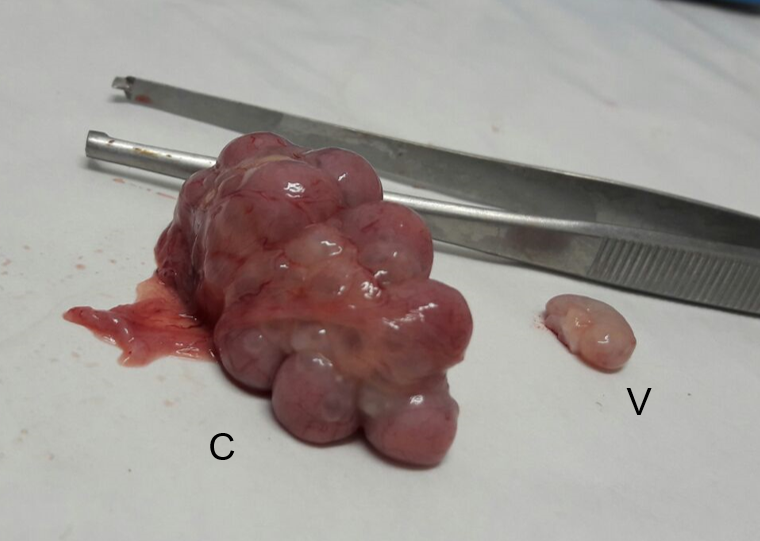 Supplementary Figure S1 Macroscopic morphology of an ovary from a control (C) and a vaccinated (V) female pig.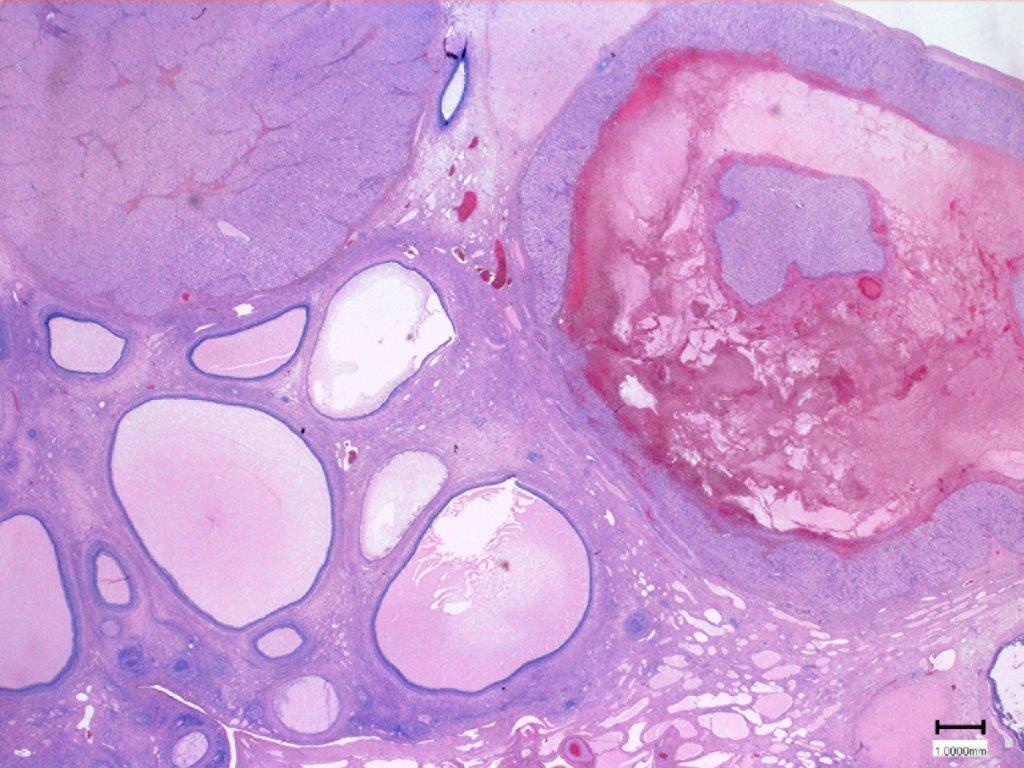 Supplementary Figure S2 Histological section of an ovary of an entire female pig. The bar indicates 1 mm. A corpus luteum and corpus hemorrhagicum are visible on top left and right of the specimen, respectively.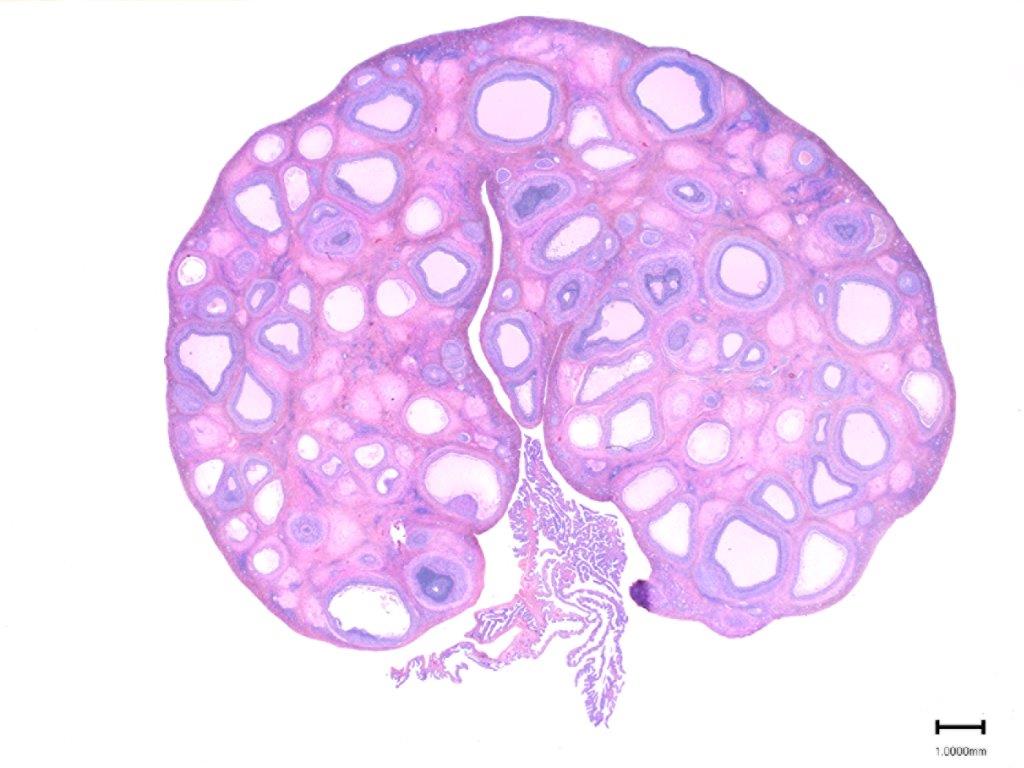 Supplementary Figure S3 Histological section of an ovary of a vaccinate female pig. The bar indicates 1 mm.CategoryBehaviourDescriptionStateInactive Pigs in lateral or sternal lying, resting or sleepingStatePositive social Reciprocal or non-reciprocal sniffing, nosing, licking and moving gently towards/away without an aggressive or flight reaction (Welfare Quality, 2009)StateDrinkinga pig is sucking or licking the nipple drinkerStateLocomotory A pig runs, trots, walks or frolicsStateExploratoryA pig is chewing, sniffing or licking the enrichment materialEventAggressive interactionRapid reciprocal or non-reciprocal head movement or pushing towards recipient(s); with or without mouth open; with or without contact between aggressor and recipient; with or without bite attempt or direct bite.(adapted from Thomsen et al., 2012)EventEar bitingA pig has in the mouth an ear of a pen mate and bites it, in absence of any sign of aggressive interaction.EventTail bitingA pig bites the tail of another pig, in absence of any sign of aggressive interaction.EventBelly nosingA pig persistently thrust the nose towards the belly of another pig, nuzzling the teat and flank areas.EventSexual mountingA standing pig lifts its two front legs and puts the two legs or its breast on any part of the body or head of another pig (the recipient or mounted pig) (Hintze et al., 2013).EventNon-sexual mountingThe mounting pig faces the fence or wall of the pen when mounting. It gets into contact or tries to get into contact with a pig from one of the neighbour pens, drinks or tries to drink at the nipple drinker or licks the wall (Hintze et al., 2013)Weeks of ageWeeks of ageWeeks of ageWeeks of ageWeeks of ageEntire 1823283336Inactive (%)72.2±15.184.4±9.690.9±9.483.8±13.493.2±6.2Positive social (%)6.2+6.22.0+3.12.0+3.12.6+3.61.4+2.3Drinking (%)1.1+1.71.4+2.00.3+0.81.4+2.71.1+2.3Locomotory (%)1.6±1.90.7±0.90.4±0.71.4±2.30.1±0.4Exploratory (%)0.3+0.90.2+0.40.1+0.40.3+0.80.0Aggressive interaction3.9±5.31.2±2.80.2±0.50.9±1.20.5±0.8Ear biting2.6±3.11.0±2.10.2±0.61.2±2.31.2±4.3Tail biting0.2±0.40.2±0.60.1±0.20.5±0.90.2±0.6Belly nosing0.4±0.90.2±0.40.1±0.40.2±0.51.0±0.3Sexual mounting0±00±00±00.1±0.20±0Non-sexual mounting0.7±1.210.3±0.70.2±0.50.4±1.10.1±0.3Vaccinated  Inactive (%)65.1±16.285.1±10.289.2±9.887.2±12.291.8±7.5Positive social (%)6.8+6.22.1+2.61.1+2.12.8+4.00.84+1.4Drinking (%)0.83+1.420.7+1.20.7+1.90.5+1.40.61.7Locomotory (%)2.4±2.41.5±1.81.6±1.80.5±0.80.4±1.1Exploratory (%)0.2+0.70±00±00.42+1.170±0Aggressive interaction6.2±12.30.8±1.20.1±0.20.3±0.90.2±0.4Ear biting2.4±5.00.2±0.60.2±0.70.4±1.01.4±2.7Tail biting0.2±0.50.2±0.80±00.1±0.20.4±1.6Belly nosing0.3±0.70.4±0.80.1±0.60.2±0.61.0±0.2Sexual mounting0.1±0.40±00±00±00±0Non-sexual mounting0.5±0.90.7±1.10.3±0.80.5±1.30.1±0.4